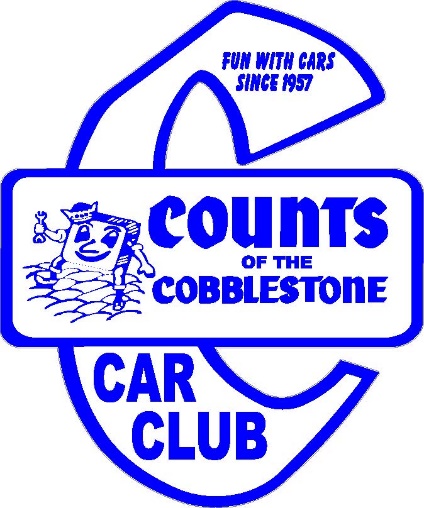 Name _________________________________________________________Address _______________________________________________________City_______________________   State ________  Zip _________________Cell __________________________ Phone ___________________________E-Mail _________________________________ Birth Date ____/____/_____Employer or type of work __________________________________________Significant Other’s Name ___________________________________________Why would you like to join the Counts? _____________________________________________________________________________________________________________________________________________________________________________________________________________________________________________Requirements… You must own a Street Rod or Street Machine, (finished or work in progress)   Year, Make, Model			   Condition		Please list additional Rods or Machines on back.___________________________	_______________________________________________________________________________________	_______________________________________________________________________________________	____________________________________________________________Fees include a membership card, windshield decal, current member listing, pro-rated membership till end of year first year, and subscription to National Street Rod Association (NSRA) along with its monthly publication (Street Scene).To apply you must attend a meeting, fill out an application, pay the prorated amount for annual dues, pay for subscription to NSRA, have a Street Rod or Street Machine (currently running or in project stage), and be voted in by majority vote.Dues are $60 per year and are due by the end of the first month of the new year.Applicant Signature: ________________________________________________    Date: ________________